                                               Zespół Szkolno-Przedszkolny w Chełmsku Śląskim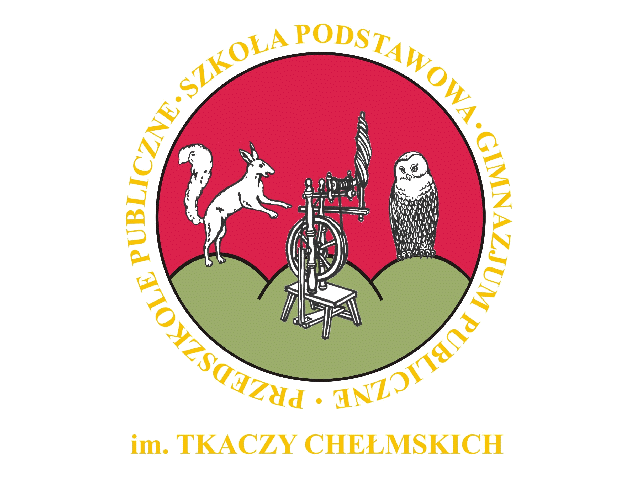                                       ul. Kolonia 14, Chełmsko Śląskie                                      58-420 Lubawka                                       tel./fax (075) 74 22 116                                                                                              e-mail : zsp_chelmsko_slaskie@wp.pl                                                 www.chelmsko-slaskie.pl                  OŚWIADCZENIE RODZICA / OPIEKUNA PRAWNEGO DZIECKA, KTÓRE UCZĘSZCZA DO PRZEDSZKOLA W CHEŁMSKU ŚLĄSKIM1. Zapoznałam/em się i akceptuję procedury bezpieczeństwa w trakcie epidemii COVID-19 obowiązujące w przedszkolu, nowe zasady higieny i nie mam w stosunku do nich zastrzeżeń. 2. Jestem świadoma/y możliwości zarażenia się mojego dziecka, mnie, moich domowników, opiekunów w przedszkolu i innych dzieci w przedszkolu COVID-19. Jestem świadoma/y                           iż podanie nieprawdziwych informacji naraża na kwarantannę wszystkich uczestników opieki wraz z opiekunami i dyrekcją jak również ich rodzinami. 3. Odpowiedzialność za podjętą przeze mnie decyzję związaną z przyprowadzeniem dziecka do przedszkola dowożeniem go do wskazanej wyżej placówki opiekuńczej, tym samym na narażenie na zakażenie COVID-19 jest po mojej stronie. 4. Nie jestem ja, ani moi najbliżsi domownicy (osoby zamieszkałe pod tym samym adresem) objęci kwarantanną, a każdy z domowników jest zdrowy. 5. W czasie przyjęcia dziecka do przedszkola, moje dziecko jest zdrowe. Nie ma kataru, kaszlu, gorączki, duszności, ani nie wystąpiły u niego żadne niepokojące objawy chorobowe. 6. W ciągu ostatnich 24 godzin nie wystąpiły u mojego dziecka: gorączka, duszności, katar, kaszel, nie miało ono styczności z osobami, które wróciły z zagranicy lub odbywały kwarantannę. 7. Wyrażam zgodę na każdorazowe mierzenie temperatury mojego dziecka przy przyjęciu                  do przedszkola i pomiar temperatury w trakcie trwania opieki. 8. Moje dziecko nie będzie przynosiło do przedszkola żadnych zabawek ani przedmiotów                      z zewnątrz. 9. Zostałem poinformowana/y, iż zgodnie z wytycznymi Głównego Inspektoratu Sanitarnego dziecko nie będzie wychodziło na spacery podczas pobytu w przedszkolu. 10. Zostałem poinformowana/y, iż zgodnie z procedurami w przypadku, gdy  będę oczekiwać na swoją kolej na zewnątrz przed drzwiami przez wzgląd na sytuację przekażę dziecko osobie upoważnionej do tego przez wicedyrektora. 11. W przypadku, gdyby u mojego dziecka wystąpiły niepokojące objawy chorobowe zobowiązuję się do każdorazowego odbierania telefonu od opiekunów przedszkola, odebrania dziecka w trybie natychmiastowym z wyznaczonego z przedszkolu pomieszczenia do izolacji. 12. O każdorazowej zmianie powyższych oświadczeń natychmiast powiadomię Dyrektora. 13. Zapoznałem się z informacjami udostępnionymi przez Dyrektora w tym informacjami na temat zakażenia COVID-19, najważniejszymi numerami telefonów wywieszonymi na terenie placówki dostępnymi dla Rodziców. 14. Wyrażam zgodę na przekazanie terenowej jednostce Sanepidu danych osobowych                    w przypadku zarażenia COVID-19.…………………………………….                                                                             ……………………………………          (miejscowość, data)                                                                                                (czytelny podpis rodzica/ opiekuna)